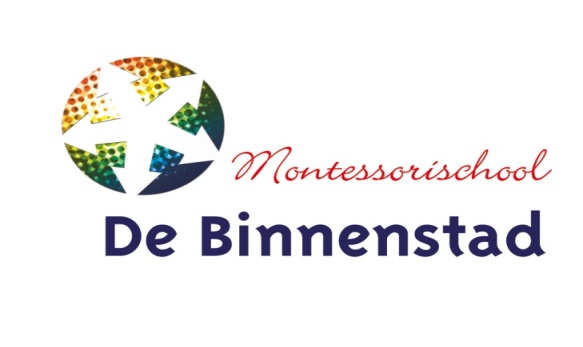 Nieuwsbrief week 36Ouderavond 5 september 2018Op woensdagavond 5 september heten wij u van harte welkom op onze jaarlijkse algemene ouderavond. Het programma ziet er als volgt uit:18.45-19.00	Inloop met koffie en thee19.00-19.20	Gezamenlijke start;		oa voorstellen leerkrachten, ontwikkelpunten komend 						schooljaar, activiteitencommissie19.20-20.15	Groepsinformatie;		oa werkwijze, wat kunt u dit jaar verwachten..20.15-21.00	Afsluitend drankjeBlokhutdagenTraditiegetrouw zijn er weer in september de blokhutdagen! We zijn al druk met de voorbereidingen om er een leuke dag en groep 7/8 kamp van te maken. Wij hebben er al veel zin in!! Verder informatie volgt via de leerkracht van uw kind(eren).Hieronder vindt u een overzicht wanneer welke groep zijn/haar blokhutdag(en) heeft:Ophalen kinderen na gym en brengen.Groep ¾ van Janna en Janneke is op maandag om 15.00 uur klaar met de gymles. U kunt uw kind bij de gymzaal ophalen. Mocht dit niet lukken, omdat u uw andere kind(eren) op school moet ophalen, dan loopt Janna met uw kind terug naar school. Janna zal dan rond 15.15 op school zijn.Op donderdagochtend kunt u uw kind om 8.40 bij de gymzaal afzetten. Gaat uw kind naar bso Wereldkwartier, dan zetten zij uw kind af bij de gymzaal, rond 8.30. De vakdocent is dan aanwezig.Verkiezingen MedezeggenschapsraadIedere school hoort een MR te hebben. Deze bestaat uit personeelsleden en ouders.De MR hoort jaarlijks de begroting en beleidsplannen van de directie te ontvangen zodat het op de hoogte is van de hoofdlijnen van het onderwijsbeleid en weet hoe de school ervoor staat. We hebben op dit moment 2 vacatures.Mocht u interesse hebben, kunt u zich melden bij Lonneke Schram.In de week van 24 september tm 28 september vinden de verkiezingen plaats.We hopen natuurlijk op veel reacties, immers een goede M.R. is belangrijk voor elke school!GroepDatumBijzonderhedenGroep ½ William en Wilma18 september 2018Groep ¾ Charlotte17 september 2018Groep ¾ Janna en Janneke17 september 2018Groep 5/6 Harriët10 september 2018Groep 6/7 Ilse10 september 2018Groep 7 gaat ook de maandag mee op blokhutdag. Deze groep is vrijdag 14 september ook vrij!Groep 8 Anne en Jessie11,12,13 septemberDeze groep is vrijdag 14 september vrij!